** LERNGANG IN DIE KIRCHE  07.02.2023 **Die Relikinder der Klasse 3 a/b machten sich am Dienstag auf den Weg in die evangelische 
Markuskirche. Dort wurden wir herzlich empfangen von Frau Brodscholl und Herrn Hermes. Herr 
Pfarrer Buhl machte einen kleinen Wortgottesdienst zum Thema „Markus“ – dem Namensgeber der 
Kirche. Anschließend hatten wir Zeit, uns in der Kirche umzuschauen und Fragen zu stellen. Wir 
lernten auch viel über die Glocken und durften sie anschließend läuten hören. Von der Kirche ging es 
dann noch weiter in die „Libelle“ und anschließend in den Jugendraum. Dort gab es dann noch eine 
kleine Stärkung, bevor wir uns wieder auf den Heimweg machten. Nächste Woche besuchen wir die 
katholische Kirche und gehen dort auf Entdeckungstour. Vielen Dank nochmals an Frau Brodscholl und Herrn Hermes.
Klasse 3a/b mit Herrn Pfarrer Buhl und Frau Lutsch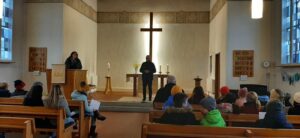 